АДМИНИСТРАЦИЯСЕЛЬСКОГО ПОСЕЛЕНИЯ КРАСНЫЙ ЯРМУНИЦИПАЛЬНОГО РАЙОНА КРАСНОЯРСКИЙСАМАРСКОЙ ОБЛАСТИПОСТАНОВЛЕНИЕот «26»   августа   2020 года   № 295О внесении изменений Положение о маневренном жилом фонде сельского поселения Красный Яр  муниципального района Красноярский Самарской областиРассмотрев  Протест  Прокуратуры Красноярского района Самарской области от  30.06.2020 года,    на отдельные положения Постановления  «Об утверждении Положения о маневренном жилом фонде сельского поселения Красный Яр  муниципального района Красноярский Самарской области»    № 250   от 06.07.2017 года,  Администрации сельского поселения Красный Яр муниципального района Красноярский Самарской области ПОСТАНОВЛЯЕТ:Внести в Положение о маневренном жилом фонде сельского поселения Красный Яр  муниципального района Красноярский Самарской области, утверждённый Постановление Администрации сельского поселения Красный Яр № 250   от 06.07.2017 года следующие изменения:1) Дополнить Положение подпунктом 1.3.4   следующего содержания: «1.3.4. Граждан, у которых жилые помещения стали непригодными для проживания в результате признания многоквартирного дома аварийным и подлежащим сносу или реконструкции».2) Дополнить Положение подпунктом  2.2.4   следующего содержания: «2.2.4. До завершения расчетов с гражданами, указанными в указанными в подпункте 1.3.4. пункта 1.3. раздела 1 настоящего Положения, либо до предоставления им жилых помещений, но не более чем на два года».2. Настоящее постановление довести до сведения муниципальных служащих администрации сельского поселения Красный Яр.3. Опубликовать настоящее постановление в газете «Планета Красный Яр» и разместить на официальном сайте администрации сельского поселения Красный Яр сети интернет http://kryarposelenie.ru/.4. Настоящее постановление вступает в силу со дня его официального опубликования.5. Контроль за исполнением настоящего постановления оставляю за собой.Глава сельского поселенияКрасный Яр муниципальногорайона КрасноярскийСамарской области                                                                 А.Г. Бушов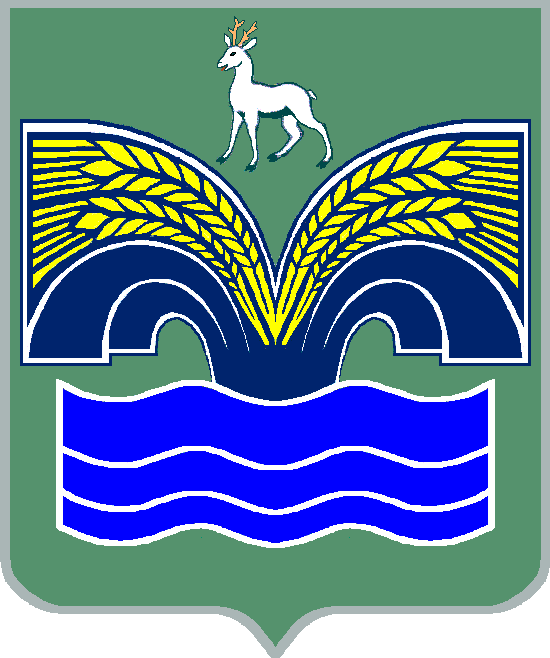 